Largo Convento, n.1 - 75021  COLOBRARO  (MT)                                                                    Codice fiscale  82001290772Tel.(0835) 841016 - Fax  0835/841141 –  E-mail: comunecolobraro@rete.basilicata.it	Partita IVA  00451000772AVVISO PUBBLICORELATIVO AD ESPLETAMENTO DELLA PROCEDURA NEGOZIATA SENZA PREVIA PUBBLICAZIONE DI UN BANDO (ART. 36, D.LGS.50/2016 E SMI) PER LA NOMINA DEL RESPONSABILE DELLA PROTEZIONE DATI (RPD/DPO) AI SENSI DELL’ART. 37 PARAGRAFO 1 DEL REGOLAMENTO UE 2016/679 (RGDP)In esecuzione della deliberazione della Giunta Comunale n 54 del 23.05.2018SI RENDE NOTO CHEquesta Amministrazione intende espletare una procedura negoziata senza previa pubblicazione di bando di gara, di importo inferiore ai € 40.000,00 (art. 36, comma 2, lett.b) del D.Lgs. 50/2016), avente ad oggetto l’affidamento dell’ incarico di Responsabile della Protezione dei Dati (RPD/DPO) ai sensi dell’art 37 paragrafo 1 del regolamento UE 2016/679(RGPD, nel rispetto dei principi di non discriminazione, parità di trattamento, concorrenza, rotazione e trasparenza.- OGGETTO DELL’INCARICOL’affidamento dell’incarico comporta lo svolgimento di tutte le attività previste per il DPO dal Regolamento europeo 679/2016 e in particolare i compiti stabiliti dall’art. 39 del medesimo regolamento ovvero:dovrà informare e consigliare il titolare del trattamento e i dipendenti in merito agli obblighi derivanti dal RGPD e da altre disposizioni dell’UE o degli Stati membri relative alla protezione dei dati.La vigilanza dell’attuazione e applicazione del RGPD.L’assegnazione di pareri in relazione alla valutazione d’impatto sulla protezione dei dati e sorvegliarne lo svolgimento.La cooperazione con l’Autorità Garante per la protezione dei dati personali.Il soggetto dovrà garantire la propria presenza o quella di un proprio collaboratore (appartenente al team DPO), presso la sede dell'ente, proporzionata alle effettive necessità e in ogni caso non potrà essere inferiore alle 4 presenze annue; inoltre, nel caso di attività ispettive promosse dall'autorità di controllo/Garante, dovrà assicurare la propria presenza o quella di un proprio collaboratore (appartenente al team DPO) presso la sede aziendale entro il termine massimo di n. 2 ore dall'inizio dell'attività ispettiva medesima.- REQUISITI PROFESSIONALI RICHIESTIIl DPO è designato in funzione delle qualità professionali, in particolare della conoscenza specialistica della normativa e delle prassi in materia di protezione dei dati, e delle capacità di assolvere i compiti. Le competenze e le conoscenze necessarie per la partecipazione alla procedura, sono le seguenti:Conoscenza della normativa e delle prassi nazionali ed europee in materia di protezione dei dati, compresa un’approfondita conoscenza del RGPD;Familiarità con le operazioni di trattamento svolte;Familiarità con tecnologie informatiche e misure di sicurezza dei dati;-Conoscenze dello specifico settore di attività e dell’organizzazione del titolare;Capacità di promuovere una cultura della protezione dati all’interno dell’organizzazione del Titolare.In base all’art. 38, paragrafo 6, al DPO è consentito di svolgere altri compiti e funzioni esclusivamente nel caso in cui tali compiti e funzioni non diano adito a un conflitto di interessi.I soggetti che sono ammessi a partecipare alla seguente procedura possono essere professionisti singoli ovvero strutturati in studi pluripersonali (associazioni) o in persone giuridiche.Alla procedura sono ammessi tutti coloro che:Siano in possesso della cittadinanza italiana ovvero di uno degli Stati membri dell’Unione Europea;Abbiano adeguata conoscenza delia lingua italiana parlata e scritta;Godano dei diritti civili e politici;Non abbiano riportato condanne penali definitive o provvedimenti definitivi del Tribunale o condanne o provvedimenti che impediscano, ai sensi delle vigenti disposizioni, la costituzione del rapporto di impiego presso la Pubblica Amministrazione;Non si trovino in nessuna delle situazioni di inconferibilità e/o incompatibilità previste dal D. Lgs. n. 39/2013;Non siano stati destituiti o dispensati dall’impiego presso una pubblica amministrazione e/o presso soggetti privati tenuti al rispetto di normative pubblicistiche per persistente insufficiente rendimento ovvero licenziati a seguito di procedimento disciplinare o per la produzione di documenti falsi o viziati da invalidità non sanabile;Non si trovino in situazione di conflitto di interessi e in particolare che non abbiano, negli ultimi tre anni, agito giudizialmente contro il Comune di Colobraro;sono in possesso dei requisiti di ordine generale indicati all’art. 80 del D.Lgs. 50/2016.I requisiti devono essere posseduti alla data di scadenza del termine per la presentazione delle domande di partecipazione e mantenuti per tutto il periodo dell’incarico.L’accertamento della mancanza di uno solo dei suddetti requisiti comporta l’esclusione dalla procedura.- REQUISITI DI ORDINE PREFERENZIALE Sono requisiti di ordine preferenziale:Avere avuto esperienze collaborative con Enti Pubblici;Essere in possesso della certificazione delle competenze professionali in qualità di Responsabile della Protezione dei Dati (DPO).- DURATA DELL’INCARICOL’incarico avrà la durata di anni tre dalla sottoscrizione del contratto.La determinazione della durata dell’affidamento non impedisce all’ente di recedere dal contratto in qualsiasi momento, dando preavviso scritto di 15 giorni. In tal caso sarà dovuto il compenso maturato sino a tale data per l’incarico svolto, senza il riconoscimento di alcuna ulteriore indennità, indennizzo e/o risarcimento.- VALORE DEL COMPENSOIl valore complessivo massimo annuale del compenso è stimato in € 2.000,00 (duemila/00), oneri fiscali e previdenziali esclusi.II compenso così stimato comprende ogni e qualsiasi spesa, comprese eventuali trasferte e spese vive.- MODALITÀ’ DI PRESENTAZIONE DELLE CANDIDATURELa domanda a partecipare alla procedura in oggetto dovrà pervenire al Comune di Colobraro entro e non oltre le ore 11,30 del giorno 19.06.2018;Potrà essere indifferentemente inviata mediante raccomandata con ricevuta di ritorno all’indirizzo: COMUNE DI COLOBRARO – LARGO CONVENTO,N.1-75021 COLOBRARO (MT), consegnata a mano presso l’Ufficio Protocollo del Comune di Colobraro (orari Ufficio:  giovedì mattino, 09,00 - 11,30, pomeriggio, 16,30 – 17,30, lunedì – martedì- mercoledì e venerdì solo mattino 09,00 - 11,30) o tramite posta elettronica certificata all’indirizzo mail: comune.colobraro@cert.ruparbasilicata.it (Non si terrà conto e quindi saranno automaticamente escluse dalla procedura di selezione, le domande pervenute dopo tale scadenza).La domanda di partecipazione dovrà essere redatta sul modulo predisposto e allegato al presente avviso o in conformità con lo stesso (ALLEGATO A), con allegata copia fotostatica del documento di identità in corso di validità del sottoscrittore a pena di esclusione, dovrà essere corredata da:Curriculum del proponente se persona fisica ovvero scheda di presentazione dell’ente/persona giuridica e curriculum dell’esperto concretamente incaricato dell’attività negli altri casi;Descrizione della proposta di collaborazione;Proposta economica- MODALITÀ’ DI SELEZIONEL’individuazione del professionista sarà effettuata da una commissione, all’uopo nominata dal Responsabile del settore Finanziario, che in assenza di un albo dei “responsabili della protezione dati”, sulla base delle proposte di collaborazione risultanti più conformi alle esigenze dell’Amministrazione tenendo conto della combinazione dei seguenti fattori in ordine di priorità inerenti a proposta economica, competenza ed esperienza professionale, proposta qualitativa.- ULTERIORI INFORMAZIONIIl presente avviso non vincola in alcun modo l’Amministrazione che sarà libera di interrompere in qualsiasi momento, per ragioni di sua esclusiva competenza, il procedimento avviato, senza che i soggetti richiedenti possano vantare alcuna pretesa.Resta inteso che la suddetta partecipazione non costituisce prova di possesso dei requisiti generali e speciali richiesti per l’affidamento dei lavori che invece dovrà essere dichiarato dall’interessato ed accertato dall’Amministrazione in occasione della procedura negoziata di affidamento.- TRATTAMENTO DATI PERSONALIAi sensi del D. Lgs. 30/06/2003 n. 196, i dati fomiti dai candidati saranno raccolti per le finalità di gestione del presente avviso e saranno trattati anche successivamente per le finalità inerenti alla gestione del rapporto di collaborazione.Il conferimento di tali dati è obbligatorio ai fini della valutazione dei requisiti di partecipazione, pena l'esclusione dal procedimento stesso.Le medesime informazioni potranno essere comunicate alle amministrazioni pubbliche direttamente interessate alla posizione giuridico-economica del candidato, nonché alla ditta appaltatrice del servizio di elaborazione stipendi.L'interessato gode dei diritti di cui all'art. 13 del citato decreto legislativo, tra i quali figura il diritto di accesso ai dati che lo riguardano, nonché alcuni diritti complementari tra cui il diritto di rettificare, aggiornare, completare o cancellare i dati erronei, incompleti o raccolti in termini non conformi alla legge, nonché il diritto di opporsi al loro trattamento per motivi legittimi.Ogni eventuale informazione potrà essere chiesta al Responsabile Servizio finanziario:tel. 0835-841924- fax 0835-841141e-mail: ubaldo.latronico@rete.basilicata.itIl testo del presente avviso è pubblicato all’Albo Pretorio e sul sito istituzionale del Comune di Colobraro (www.comune.colobraro.it).COLOBRARO, 30 MAGGIO 2018IL RESPONSABILE DEL SERVIZIO FINANZIARIOUbaldo LATRONICO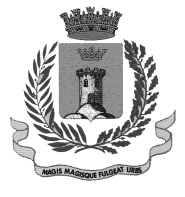 COMUNE DI COLOBRARO(Provincia di Matera)